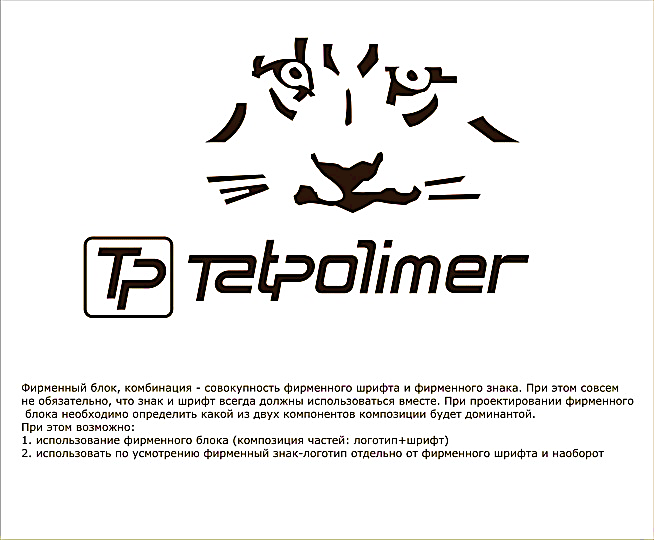 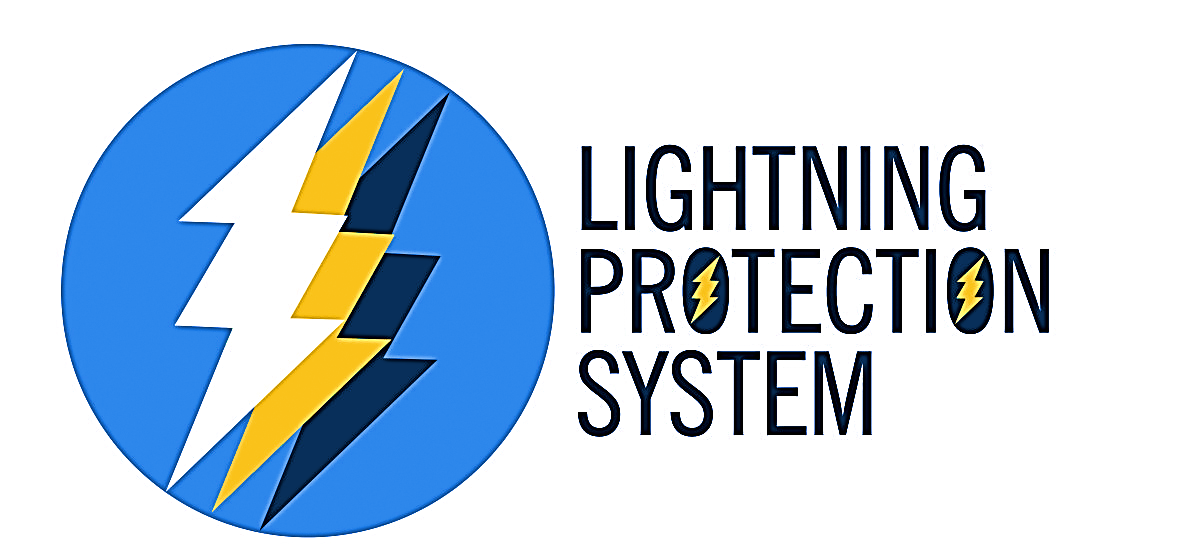 ТЕХНИЧЕСКИЙ ПАСПОРТ ИЗДЕЛИЯСертификат № РОСС RU.АЖ33.Н00620Держатель дистанционный полоса-кругLPS-040, LPS-040/1, LPS-040/2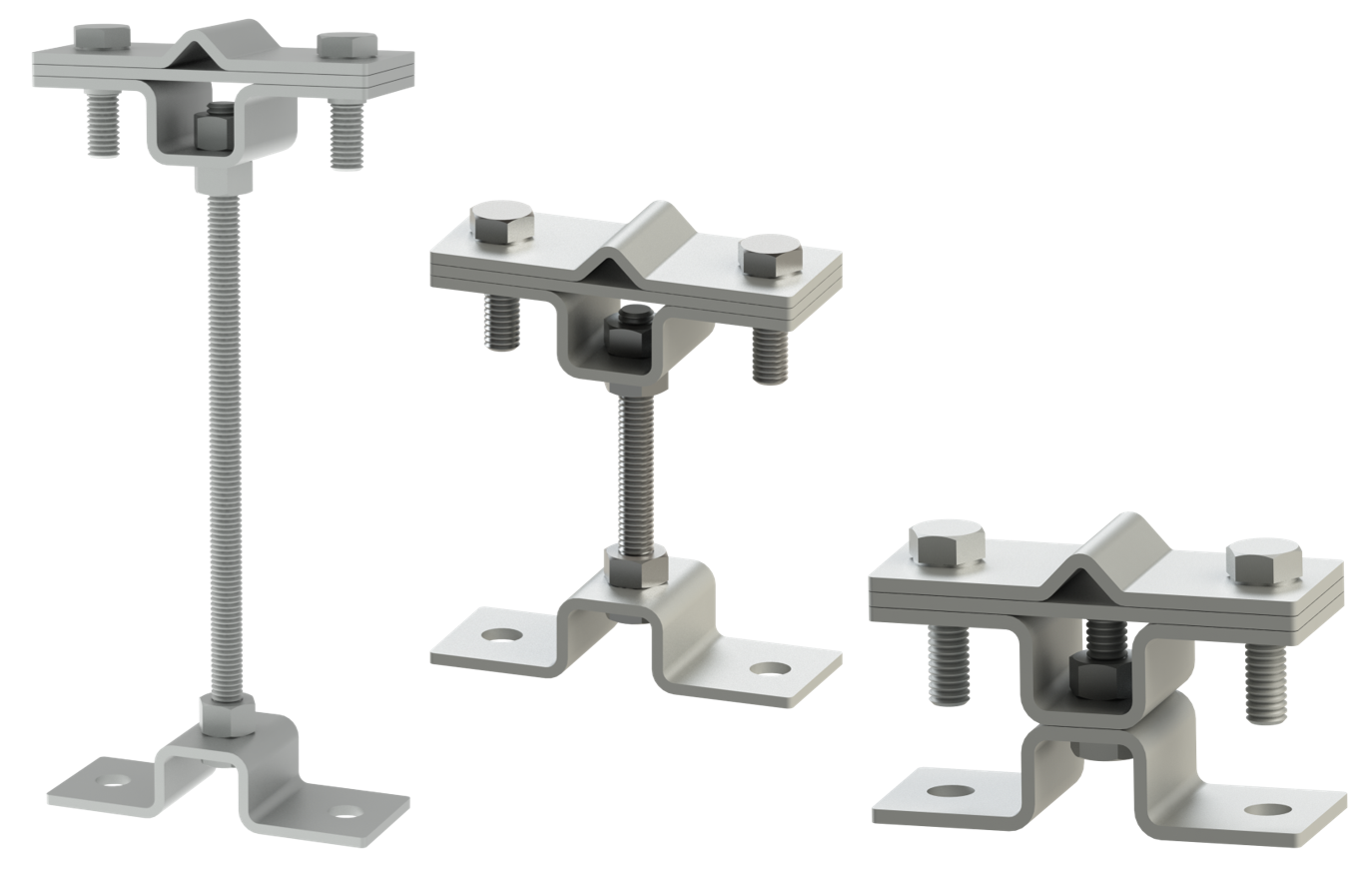 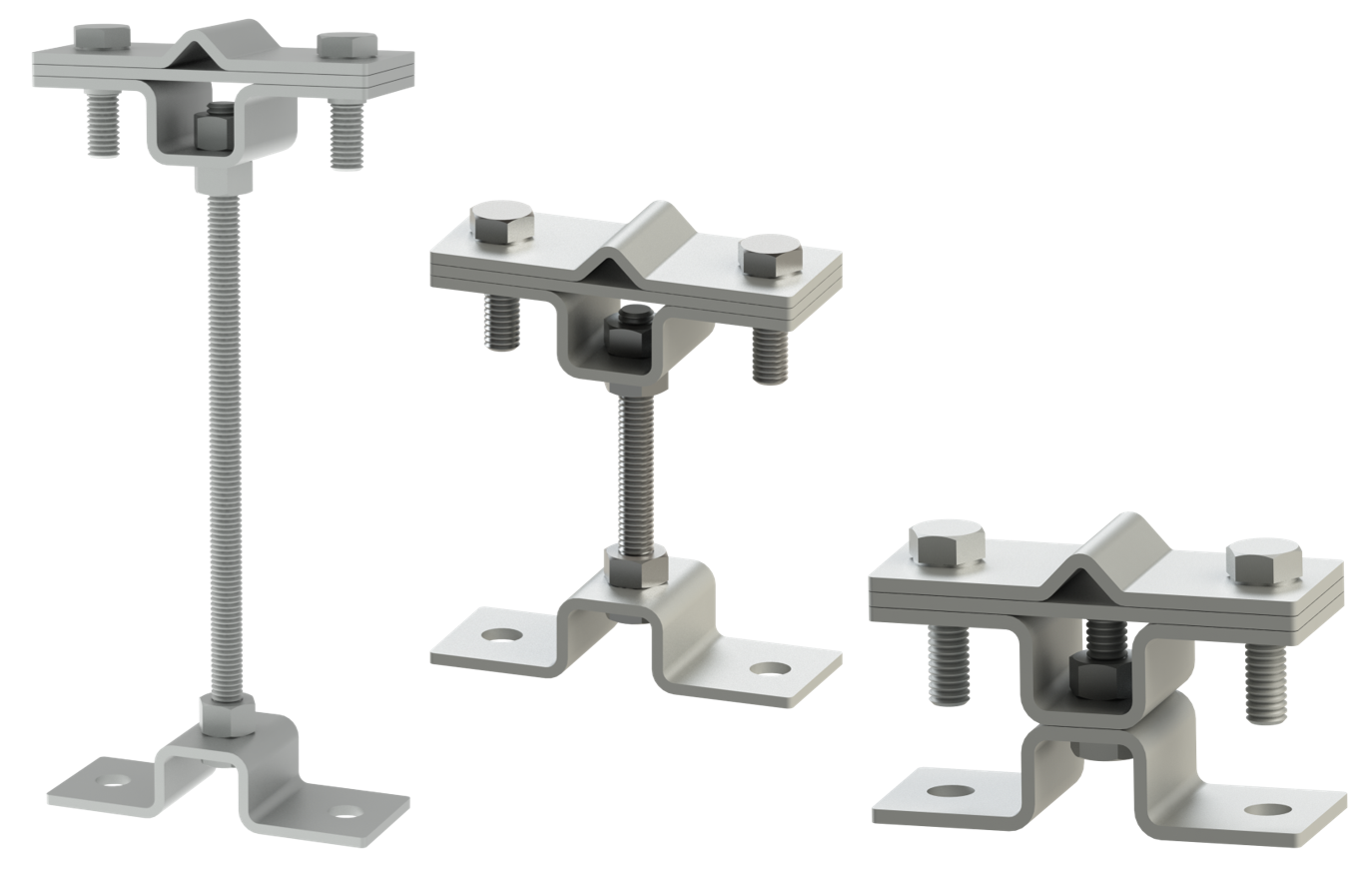 Производитель ООО ТПК «Татполимер»,Российская Федерация, Республика Татарстан, . Чистополь, ул. Мира, д. 44 «В», тел./факс (84342) 5-84-13, 5-84-25,www.tatpolimer.ru2021Назначение изделияДержатель дистанционный полоса-круг используются в системе внешней молниезащиты для крепления круглых и плоских токоотводов на кровле и фасаде здания.Технические характеристикиОсновные размеры приведены на рис. 1 и 2.Состав изделия и комплектностьНастоящий держатель представляет собой:Кронштейн, 2 шт.;Болт;Пластина;Прижимная пластина;Комплект крепежа.Партия держателей, поставляемая в один адрес, комплектуется паспортом и объединенным техническим описанием в соответствии с ГОСТ 2.601-2006.Внешний вид товара может отличаться от товара, представленного на фото. Фирма-производитель оставляет за собой право на внесение изменений в конструкцию, дизайн и комплектацию товара, не влияющих на качество изделия.Устройство и принцип работыДержатель представляет собой изделие для крепления круглых и плоских проводников в системе внешней молниезащиты.С помощью держателя можно параллельно соединить полосу и пруток между пластинами, зажав болтами.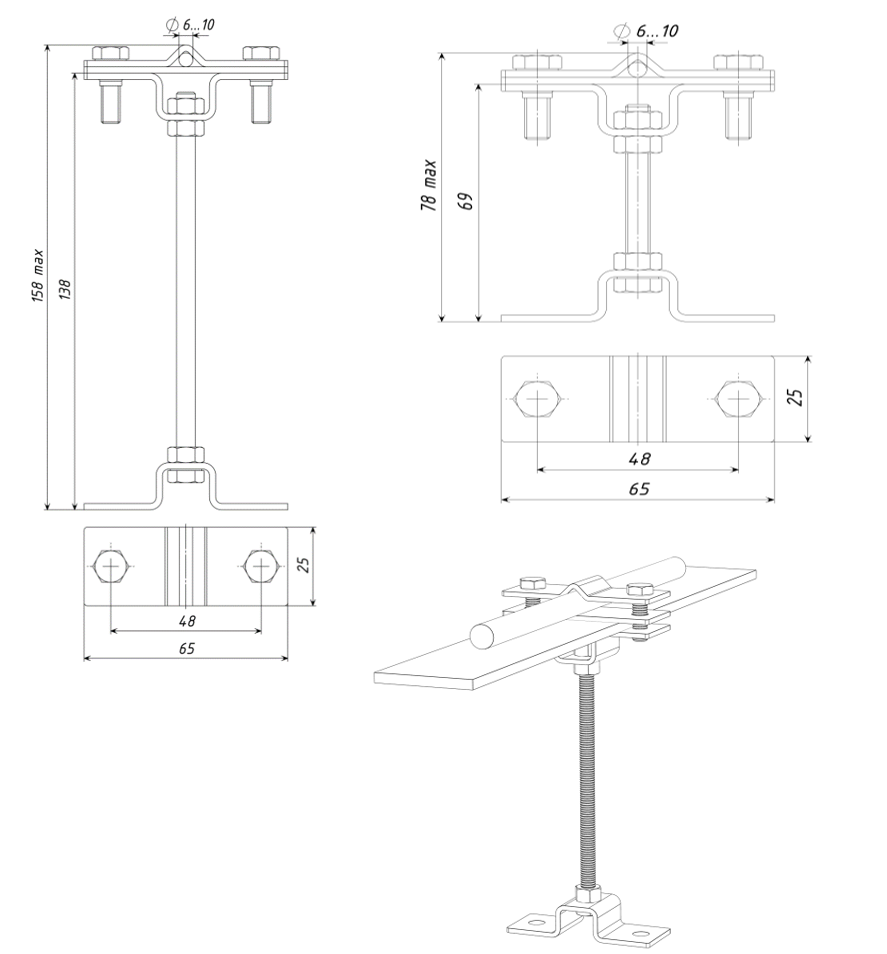 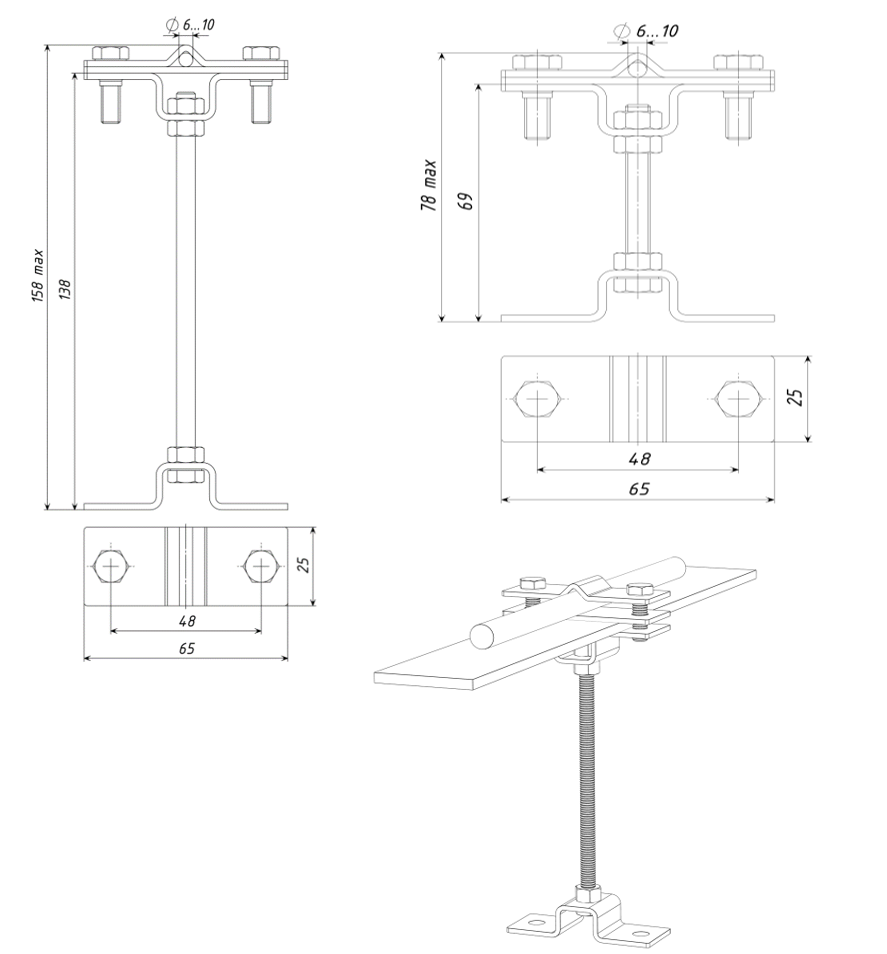 Рис. 1. Держатель дистанционный полоса-кругcерии LPS-040, LPS-040/1. 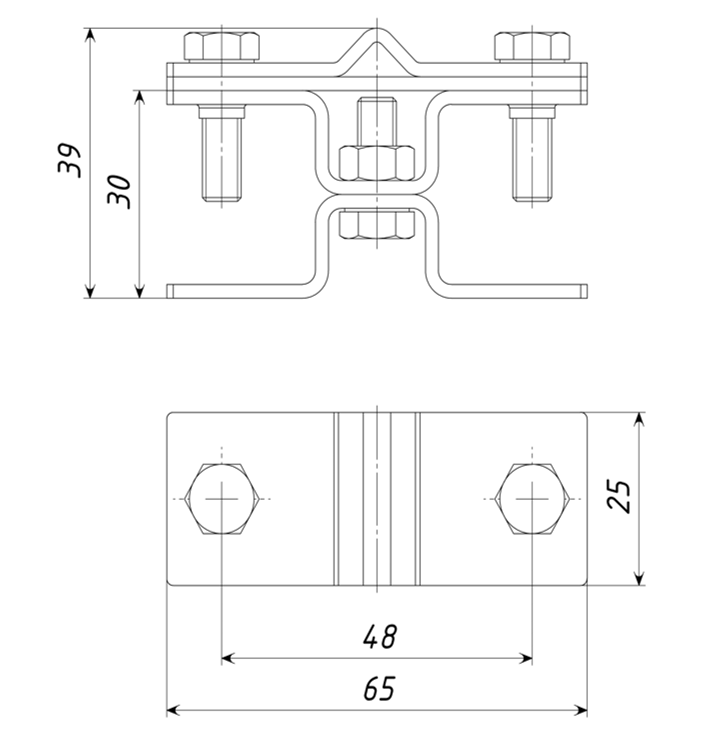 Рис. 2. Держатель полоса-круг опорныйcерии LPS-040/2. Техническое обслуживаниеИзделие должно эксплуатироваться по назначению.Условия хранения и транспортировкиИзделия не относятся к категории опасных грузов, что допускает их перевозку любым видом транспорта в соответствии с правилами перевозки грузов, действующими на данном виде транспорта.При железнодорожных и автомобильных перевозках изделия допускаются к транспортировке только в крытом подвижном составе. Обращаться с товаром с соответствующей осторожностью, избегая ударов и вмятин.Изделия должны храниться в упаковке предприятия-изготовителя.Гарантийные обязательстваГарантийный срок на держатель составляет 12 месяцев со дня продажи.Гарантия распространяется на все заводские и конструктивные дефекты. Данная гарантия не распространяется:на повреждения, возникшие в результате монтажа неквалифицированным персоналом, или с нарушением требований настоящего паспорта;при наличии повреждений в результате ударов, а также других механических или температурных повреждений.Сведения о рекламацияхНаименованиеLPS-040LPS-040/1LPS-040/2Диапазон зажимаемого проводника, мм6-106-106-10Зажимаемый плоский проводник, мм40х440х440х4Монтажная высота, мм1386930Высота держателя, мм1587839Масса, кг0,1670,1330,12Номер и дата
рекламацииКраткое содержание
рекламацииМеры, принятые
предприятием-изготовителем